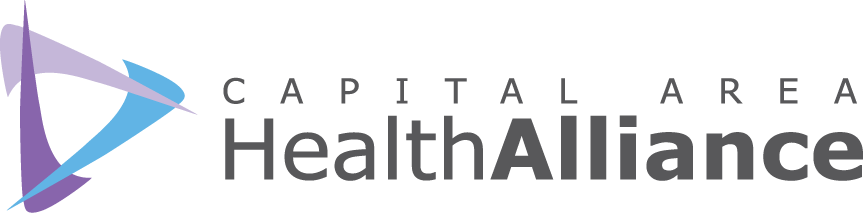 Capital Area Health Alliance - Healthy Lifestyles CommitteeDecember 13, 2017, 9:00-10:30 a.m., Michigan Osteopathic Association MINUTESParticipantsBarbara Ball-McClure, MSU-CHMEllen Dreps, HGB/AL!VEDebbie Edokpolo, ICHDJoel Hoepfner, CMHA-CEIKathy Hollister, Capital Area Health AllianceJane Kramer, Advocate for healthy Meijer checkoutsJulie Lehman, Greater Lansing Food BankKaren McCloskey, MDHHS Arthritis ProgramJanine Sinno, ICHDBrianna Sosebee, Capital Area Health AllianceAmy Stoakes, LCCDana Watson, ICHDCathie Webb, McLaren Health PlanJessica Yorko, ICHDCall to Order and Introductions.  Kathy Hollister chaired the meeting and welcomed attendees.  Attendees were given the opportunity to introduce themselves.	Facilitated DiscussionDebbie Edokpolo, Deputy Health Officer and Jessica Yorko, Health Equity & Social Justice Coordinator, both from the Ingham County Health Department, facilitated Part 3 of a discussion on health equity and healthy lifestyles. Dialogue QuestionsIn looking at the group brainstorm ideas and categories, which one or two categories or ideas stand out to you as being potentially catalytic?Paradigm Shift (e.g. analyze organizational beliefs/policies)Leadership, Education & CultureIf the HLC were to adopt a theme related to exploring and advancing Health Equity in 2018, how would you see yourself and your organization fitting into that theme?Share the different things already being done regarding health equity.  Build on those successes and promote these types of processes. Put something together for policymakers.Assess who we are we leaving behind, who we are serving/not serving and why.Present health equity tools/resources.Target the weaknesses identified in the RWJF Culture of Health Debrief.Participate in ICHD’s Social Justice Workshop.